ENGIE GREEN VALLEE DU LARHONCommunes de Loudéac et Saint Barnabé – Juin 2020Compléments Pièce n°7 Plans règlementaires4 éoliennes et 1 poste de livraison électrique 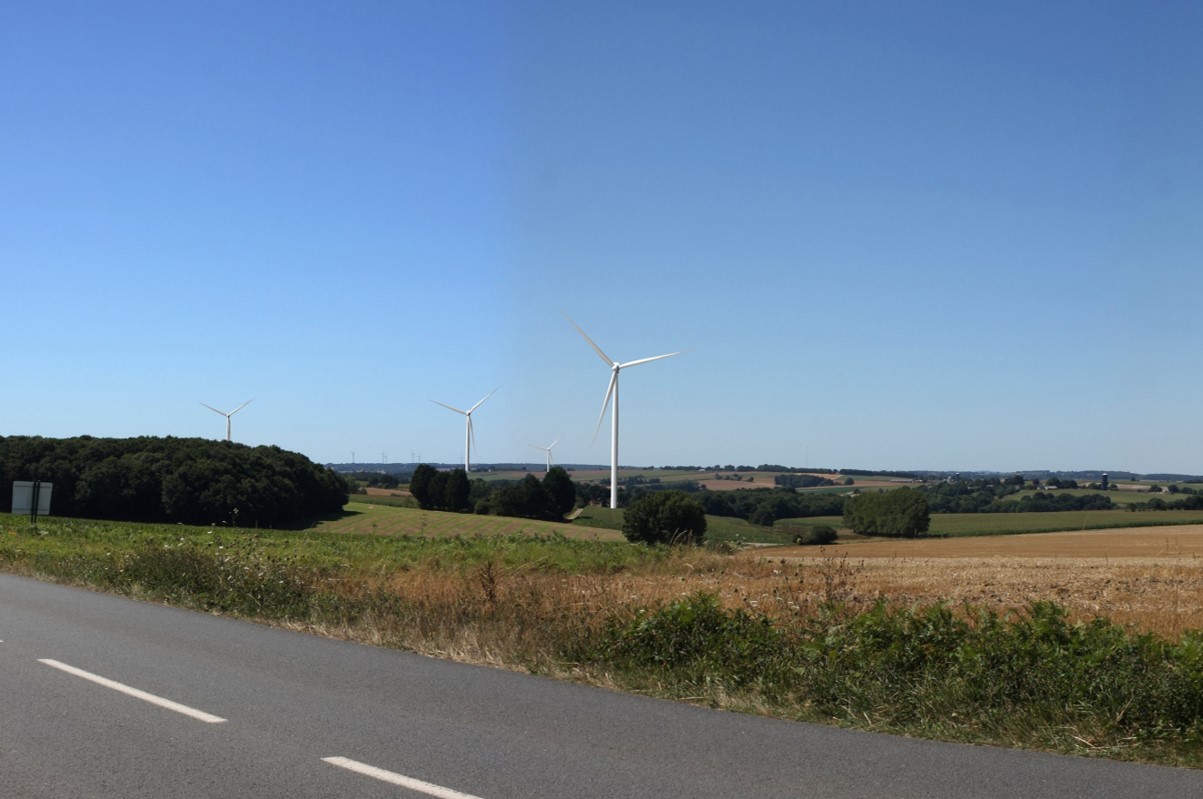 Adresse de Correspondance : ENGIE GREEN Bâtiment VEO15 rue Nina Simone 44 032 Nantes Cedex 207 72 04.63.90